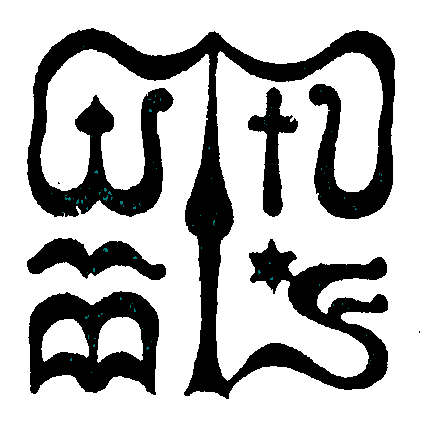 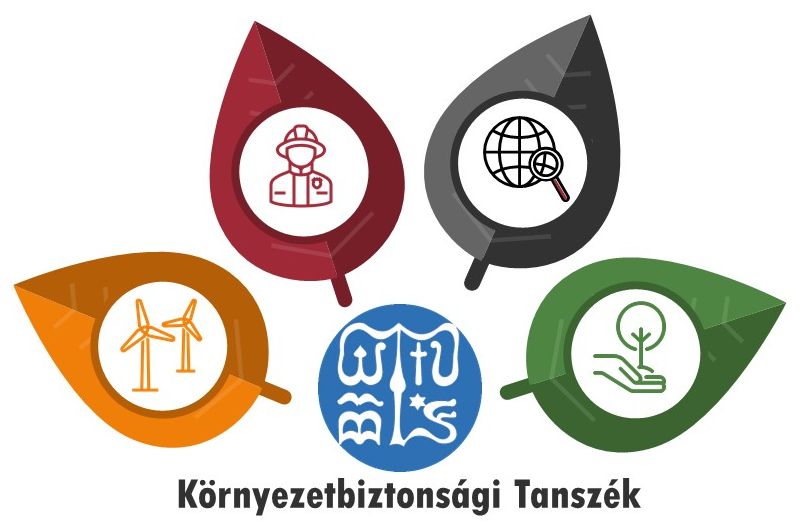 Wesley János Lelkészképző Főiskola john wesley theological collegeKÖRNYEZETBIZTONSÁGI TANSZÉKDEPARTMENT OF ENVIRONMENTAL SECURITYTHESIS APPLICATION FORMTHESIS WRITERTHESIS SUPERVISORDEGREE THESESTHESIS STRUCTUREReview of scientific literatureIndividual research activityName:Specialization:Neptun code:Name:Affiliation:Field of Expertise:Title:Topic:Language:I will take the lead:Theses topic is acceptedSignature of Thesis WriterSignature of SupervisorSignature of Head of DepartmentDated on: 